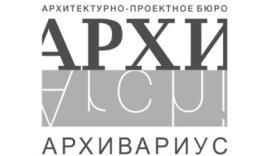 ООО «Архивариус»Челябинская обл., г. Магнитогорск, пр. Металлургов, д. 12archivar.ru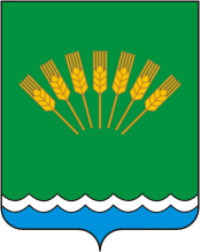 Внесение изменений в проект планировки и проект межевания территории земельного участка с кадастровым номером 02:44:210801:1579, расположенного по адресу: РБ, Стерлитамакский р-н, с/с ОтрадовскийПРОЕКТ ПЛАНИРОВКИ ТЕРРИТОРИИТом IОсновная часть проекта Положение о характеристиках планируемого развития территории, о характеристиках объектов капитального строительстваПоложения об очередности планируемого развития территорииШифр: А-40.854-17.1 ППТ.П.1Заказчик: ООО «ИнвестРайСтройЗаказчик»Директор ООО «Архивариус»                                         К. Н. ГребенщиковМагнитогорск – Стерлитамак, 2022 г.СОСТАВ ПРОЕКТАЗапись главного архитектораНастоящий проект разработан с соблюдением действующего законодательства в области архитектурной деятельности и градостроительства, техническими регламентами и санитарно-эпидемиологическими нормами.Проект планировки соответствует требованиям гл.5 Градостроительного кодекса Российской Федерации от 29.12.2004 №190-ФЗ (редакция, действующая с 1 марта 2022 года).Главный архитектор проекта	_________________ К.Н. ГребенщиковСостав участников проектаСОДЕРЖАНИЕВВЕДЕНИЕ	6ЧАСТЬ 1. ПОЛОЖЕНИЕ О ХАРАКТЕРИСТИКАХ ПЛАНИРУЕМОГО РАЗВИТИЯ ТЕРРИТОРИИ, О ХАРАКТЕРИСТИКАХ ОБЪЕКТОВ КАПИТАЛЬНОГО СТРОИТЕЛЬСТВА	71. Характеристики планируемого развития территории	71.1 Плотность и параметры застройки территории	81.2 Предложения по формированию красных линий улиц	81.3 Предложение по изменению территориальных зон, выделенных на карте градостроительного зонирования	81.4 Зоны с особыми условиями использования территории	92. Характеристики объектов капитального строительства	102.1 Характеристики объектов капитального строительства жилого, производственного, общественно-делового и иного назначения	102.2 Характеристики объектов транспортной инфраструктуры	142.2.1 Транспорт и улично-дорожная сеть	142.2.2 Улицы и дороги	142.2.3 Пешеходное движение	152.2.4 Велосипедное движение	152.2.5 Общественный пассажирский транспорт	152.2.6 Сооружения и устройства для хранения и обслуживания транспорта	152.3. Характеристики объектов коммунальной инфраструктуры	162.3.1 Водоснабжение	162.3.2 Водоотведение	162.3.3 Теплоснабжение	162.3.4 Газоснабжение	172.3.5 Электроснабжение	172.3.6 Сети связи	172.3.7 Дождевая канализация	172.3.8 Инженерная подготовка территории	182.3.9 Санитарная очистка	18ЧАСТЬ 2. ПОЛОЖЕНИЯ ОБ ОЧЕРЕДНОСТИ ПЛАНИРУЕМОГО РАЗВИТИЯ ТЕРРИТОРИИ	18Чертеж планировки территории	19Основные технико–экономические показатели	20ВВЕДЕНИЕПроект разработан ООО «Архивариус» по заказу ООО «ИнвестРайСтройЗаказчик» (договор №3 от 19.01.2022 г.) в соответствии с:- Градостроительным кодексом РФ от 29.12.2004 № 190-ФЗ;- Земельным Кодексом РФ от 25.10.2001 № 136-ФЗ; - Водным Кодексом РФ от 03.06.2006 № 74-ФЗ;- Лесным Кодексом РФ от 04.12.2006 № 200-ФЗ;- Федеральным законом от 06.10.2003 № 131-ФЗ «Об общих принципах организации местного самоуправления в РФ»;- Федеральным законом от 28 июня 2014 №172-ФЗ «О стратегическом планировании в Российской Федерации»;- Федеральным законом от 18.06.2001 № 78-ФЗ «О землеустройстве»;- Федеральным законом от 14.03.1995 № 33-ФЗ «Об особо охраняемых природных территориях»;- Федеральным законом от 25.06.2002 № 73-ФЗ «Об объектах культурного наследия (памятниках истории и культуры) народов Российской Федерации»;- Федеральным законом от 30.03.1999 № 52-ФЗ «О санитарно-эпидемиологическом благополучии населения»;- Федеральным законом от 21.12.1994 № 68-ФЗ «О защите населения и территорий от чрезвычайных ситуаций природного и техногенного характера»;- Федеральным законом от 10.01.2002 № 7-ФЗ «Об охране окружающей среды»;- Федеральным законом от 21.12.1994 № 69-ФЗ «О пожарной безопасности»;- Федеральным законом от 24.07.2007 № 221-ФЗ «О государственном кадастре недвижимости»;- СНиП 11-04-2003 «Инструкция о порядке разработки, согласования, экспертизы и утверждения градостроительной документации»;- РДС 30-201-98 «Инструкция о порядке проектирования и установления красных линий в городах и других поселениях Российской Федерации»;- Методическими рекомендациями по разработке проектов генеральных планов поселений и городских округов (утв. Приказом Министерства регионального развития РФ от 26.05.2011 г. № 244);- СП 42.13330.2016 «Градостроительство. Планировка и застройка городских и сельских поселений»;- СанПиН 2.2.1/2.1.1.1200-03 «Санитарно-защитные зоны и санитарная классификация предприятий, сооружений и иных объектов»;- ГОСТ 28329-89 «Озеленение городов. Термины и определения»- Действующим законодательством в области архитектурной деятельности и градостроительства, строительными и санитарно-эпидемиологическими нормами;- Приказом Минэкономразвития России от 09.01.2018 № 10 «Об утверждении Требований к описанию и отображению в документах территориального планирования объектов федерального значения, объектов регионального значения, объектов местного значения и о признании утратившим силу приказа Минэкономразвития России от 7 декабря 2016г. № 793»;- Приказом Росреестра от 18.06.2007 №П/0137 «Об утверждении положения о местных системах координат Федерального агентства кадастра объектов недвижимости на субъекты Российской Федерации»;- Приказом Минэкономразвития России от 17.06.2021 № 349 «Об утверждении требований к структуре и форматам информации, предусмотренной частью 2 статьи 57.1 Градостроительного кодекса Российской Федерации, составляющей информационный ресурс федеральной государственной информационной системы территориального планирования»;- Приказом Минрегиона России от 02.04.2013 № 123 «Об утверждении технико-технологических требований к обеспечению взаимодействия федеральной государственной информационной системы территориального планирования с другими информационными системами»- Приказом Министерства регионального развития РФ от 01.09.2014 № 540 «Об утверждении классификатора видов разрешенного использования земельных участков»;- Приказом Федеральной службы государственной регистрации, кадастра и картографии от 01.08.2014 № П/369 "О реализации информационного взаимодействия при ведении государственного кадастра недвижимости в электронном виде";- Муниципальными нормативами градостроительного проектирования сельского поселения Отрадовский сельсовет муниципального района Стерлитамакский район Республики Башкортостан (утверждены решением Совета сельского поселения Отрадовский сельсовет муниципального района Стерлитамакский район Республики Башкортостан от «24» июля 2015 года № 85-342);- Нормативами градостроительного проектирования Муниципального района Стерлитамакский район Республики Башкортостан (утверждены решением Совета МР Стерлитамакский район РБ от 27.08.2015 г. №29-з/313, 35/з-389);- Региональными нормативами градостроительного проектирования Республики Башкортостан (утверждены приказом Госстроя Республики Башкортостан от 01.08.2016 №211);- Республиканскими нормативами градостроительного проектирования "Градостроительство. Планировка и застройка городских округов, городских и сельских поселений Республики Башкортостан».При разработке документации по планировке территории использованы следующие материалы:1. Утвержденная градостроительная документация:- Схема территориального планирования Российской Федерации в области здравоохранения, утвержденная Распоряжением Правительства Российской Федерации от 22.12.2012 № 2607-р;- Схема территориального планирования Российской Федерации в области высшего образования, утвержденная Распоряжением Правительства Российской Федерации от 30.07.2021 № 2105-р;- Схема территориального планирования Российской Федерации в области федерального транспорта (железнодорожного, воздушного, морского, внутреннего водного транспорта) и автомобильных дорог федерального значения, утвержденная Распоряжением Правительства Российской Федерации от 19.03.2013 № 384-р;- Схема территориального планирования Российской Федерации в области федерального транспорта (в части трубопроводного транспорта), утвержденная Распоряжением Правительства Российской Федерации от 10.02.2022 № 220-р;- Схема территориального планирования Российской Федерации в области энергетики, утвержденная Распоряжением Правительства Российской Федерации от 09.03.2022 №463-р;- Схема территориального планирования Республики Башкортостан до 2020 года, утвержденная Постановлением правительства Республики Башкортостан от 5 августа 2015 года № 289;- Проект «Внесение изменений в генеральный план сельского поселения Отрадовский сельсовет муниципального района Стерлитамакский район Республики Башкортостан»;- Правила землепользования и застройки территории сельского поселения Отрадовский сельсовет Стерлитамакского района (решение №52-481 от 12.10.2018);- Генеральный план развития городского округа город Стерлитамак, утвержденный Решением Совета городского округа город Стерлитамак РБ от 06 сентября 2016 года № 3-1/47з.2. Исходные данные, предоставленные Заказчиком, в т.ч. техническое задание, топографическая съемка масштаба 1:500.3. Проект планировки и проект межевания территории земельного участка с кадастровым номером 02:44:210801:1579, по адресу: Респ. Башкортостан, Стерлитамакский р-н, с/с Отрадовский.4. Границы соседних землевладений, отводов участков под все виды использования сформированы на основании кадастрового плана территории (выписка из государственного кадастра недвижимости), предоставленного филиалом федерального государственного бюджетного учреждения «Федеральная кадастровая палата Федеральной службы государственной регистрации, кадастра и картографии» по Республике Башкортостан.Подготовка графической части документации по планировке территории осуществляется:1) в соответствии с системой координат, используемой для ведения Единого государственного реестра недвижимости (МСК-02);2) с использованием цифрового топографического плана М 1:500, соответствующего действительному состоянию местности на момент разработки проекта.Подготовка внесения изменений в проект планировки и проект межевания осуществляется в целях:Микрорайон № 1- объединения земельного участка школы и д/с с размещением на нем совместного здания школы и д/с (школа на 825 мест, детский сад на 110 мест);- исключение МФЦ для размещения жилых домов в 5 этажей;- жилые здания № 2 - увеличить угловую б/с с 9 до 12 этажей, предусмотреть встроенное помещение в угловой б/с (со стороны ул. Былиная).Микрорайон № 3- жилой дом № 2 - увеличить высоту б/с №2 с 9 до 14 этажей (со стороны 19-ти этажки); б/с № 2 с 9 до 12 этажей, предусмотреть встроенные помещения (со стороны ул. Магистральная) в б/с 1 и б/с 2;- жилой дом №3 - увеличить высоту б/с с 9 до 12 этажей; б/с 2 с 9 до 14 этажей; б/с 3 без изменений (9 этажей). В б/с 2 и б/с 3 предусмотреть встроенные помещения (со стороны ул. Магистральная);- жилой дом № 4 - дополнить одну б/с (с 2 на 3 б/с);- увеличение д/с 220 мест на 230 мест;- увеличение земельного участка под мечеть и изменение участков для жилых домов №1,2,3,4;Микрорайон № 4- смещение жилого дома №1 и №2 в один створ с мкр. № 3 (вдоль ул. Магистральная), объединение в один дом;- жилой дом №1 - увеличить высоту б/с 1 с 9 до 12 этажей, б/с 2 (угловая) с 9 до 14 этажей, б/с 3,4,5 с 9 до 12 этажей;- предусмотреть встроенные помещения в б/с 2,3,4,5 (со стороны ул. Магистральная). Микрорайон № 5- жилой дом №1 - увеличить угловую б/с с 9 до 12 этажей;- предусмотреть в б/с 2 (угловая) встроенные помещения (со стороны ул. Былиная).Микрорайон № 6- жилой дом №1 - увеличить угловую б/с с 9 до 12 этажей, в угловой б/с (со стороны ул. Былиная) предусмотреть встроенные помещения. - жилой дом №2 - увеличить угловую б/с с 9 до 12 этажей, в б/с 2, 3,4 (со стороны пр. Октября) предусмотреть встроенные помещения.- увеличение оздоровительного комплекса на 700 мест.ЧАСТЬ 1. ПОЛОЖЕНИЕ О ХАРАКТЕРИСТИКАХ ПЛАНИРУЕМОГО РАЗВИТИЯ ТЕРРИТОРИИ, О ХАРАКТЕРИСТИКАХ ОБЪЕКТОВ КАПИТАЛЬНОГО СТРОИТЕЛЬСТВА1. Характеристики планируемого развития территорииПредусмотрено взаимоувязанное размещение многоквартирных жилых домов и общественных зданий с земельными участками, улично-дорожной сети, озелененных территорий общего пользования. На площадке строительства максимально сохраняется существующий рельеф местности.Проектируемые объекты капитального строительства относятся:Для зоны Ж-4:- к основным видам разрешенного использования: многоэтажная жилая застройка (высотная застройка свыше 6 этажей) (2.6*), а также размещение наземных автостоянок и объектов обслуживания жилой застройки во встроенно-пристроенных помещениях многоквартирного дома в отдельных помещениях дома, если площадь таких помещений в многоквартирном доме не составляет более 15% от общей площади дома (согласно описанию вида разрешенного использования земельного участка)- к условным видам разрешенного использования: среднеэтажная жилая застройка (высотная застройка до 5 этажей) (2.5);Для зоны ОД-1:- к основным видам разрешенного использования: бытовое обслуживание (3.3); дошкольное, начальное и среднее общее образование (3.5.1); религиозное использование (3.7); Для зоны Т-1:- к основным видам разрешенного использования: земельные участки (территории) общего пользования (12.0), коммунальное обслуживание (3.1); обслуживание автотранспорта (4.9).* Коды (числовые обозначения) вида разрешённого использования земельного участка приняты согласно классификатору видов разрешённого использования земельных участков (в ред. Приказа Минэкономразвития России от 30.09.2015 № 709).1.1 Плотность и параметры застройки территорииОсновные параметры застройкиТерриториальная зона Ж-4, ОД-1, Т-1:Коэффициент застройки – 0,12.Коэффициент плотности застройки – 0,7.Предельные параметры разрешенного строительства в территориальной зоне Ж-4, ОД-1, Т-1 установлены в ПЗЗ.НаселениеЧисленность населения проектируемой застройки на расчетный срок – 6732 чел. Плотность населения – 172 чел./га. Жилой фондПлощадь территории для проектируемой жилой застройки – 21,8 га.Жилой фонд проектируемой застройки на расчетный срок – 201,575 тыс.м2 общей площади.Плотность застройки – 9 246 м2/га.1.2 Предложения по формированию красных линий улицШирина в устанавливаемых красных линиях:- пр.Октября (северная часть) – 50 м;- пр.Октября (южная часть) – 28,4 м;- ул.Магистральная – 40,0 м;- ул.Былинная, улица №1, №2 – 30,0 м.1.3 Предложение по изменению территориальных зон, выделенных на карте градостроительного зонированияПредусматривается формирование зоны Ж-4, ОД-1, Т-1, а также ликвидация контуров зон С-2, С-3 с учетом положений проекта планировки и межевания территории:- границы территориальных зон отвечают требованию принадлежности каждого образуемого земельного участка только к одной территориальной зоне;- сочетание в пределах одной территориальной зоны различных видов существующего и планируемого использования земельных участков;- границы территориальных зон устанавливаются по:1) красным линиям;2) границам земельных участков.1.4 Зоны с особыми условиями использования территорииПредусмотрены следующие зоны с особыми условиями использования территории:Санитарно-защитные зоныСанитарно-защитные зоны от объектов инженерной инфраструктуры- трансформаторные подстанции 10/0,4 кВ – 10 м;- газорегуляторные пункты – 10 м.Санитарно-защитные зоны от зоны промышленных и коммунальных объектов- санитарно-защитная зона от птицефабрики – 1000 м.Санитарные разрывыСанитарные разрывы от сооружений для хранения легкового транспортаТаблица 1Разрыв от сооружений для хранения легкового автотранспорта до объектов застройкиОхранные зоныОхранные зоны объектов электросетевого хозяйстваа) вдоль воздушных линий электропередачи — в виде части поверхности участка земли и воздушного пространства (на высоту, соответствующую высоте опор воздушных линий электропередачи), ограниченной параллельными вертикальными плоскостями, отстоящими по обе стороны линии электропередачи от крайних проводов при неотклоненном их положении на следующем расстоянии, м:2 – для ВЛ напряжением до 1 кВ;10 – для ВЛ напряжением 10 кВ.б) вдоль подземных кабельных линий электропередачи — в виде части поверхности участка земли, расположенного под ней участка недр (на глубину, соответствующую глубине прокладки кабельных линий электропередачи), ограниченной параллельными вертикальными плоскостями, отстоящими по обе стороны линии электропередачи от крайних кабелей на расстоянии 1 метра (при прохождении кабельных линий напряжением до 1 киловольта под тротуарами — на 0,6 метра в сторону зданий и сооружений и на 1 метр в сторону проезжей части улицы);в) вокруг подстанций - в виде части поверхности участка земли и воздушного пространства (на высоту, соответствующую высоте наивысшей точки подстанции), ограниченной вертикальными плоскостями, отстоящими от всех сторон ограждения подстанции по периметру на расстоянии 10 м применительно к классу напряжения подстанции 10 кВ.Охранная зона коммунальных тепловых сетейа) вдоль трасс прокладки тепловых сетей в виде земельных участков шириной, определяемой углом естественного откоса грунта, но не менее 3 метров в каждую сторону, считая от края строительных конструкций тепловых сетей или от наружной поверхности изолированного теплопровода бесканальной прокладки.Охранные зоны линий и сооружения связиа) для подземных кабельных линий связи в виде участков земли вдоль этих линий, определяемых параллельными прямыми, отстоящими от трассы подземного кабеля связи на 2 метра с каждой стороны.Охранные зоны геодезических пунктовГраницы охранной зоны пункта на местности представляют собой квадрат (сторона 4 метра), стороны которого ориентированы по сторонам света и центральной точкой (точкой пересечения диагоналей) которого является центр пункта.Границы охранных зон пунктов государственной геодезической сети и государственной нивелирной сети, центры которых размещаются в стенах зданий (строений, сооружений), а также пунктов государственной гравиметрической сети, размещенных в подвалах зданий (строений, сооружений), устанавливаются по контуру указанных зданий (строений, сооружений).2. Характеристики объектов капитального строительства2.1 Характеристики объектов капитального строительства жилого, производственного, общественно-делового и иного назначенияТаблица 2Сводная ведомость зданий и сооруженийПри планировочной структуре планируемой застройки предусмотрены необходимые учреждения и предприятия культурно-бытового и коммунального назначения первичного обслуживания микрорайонного значения, в том числе:- дошкольные учреждения на 110 и 230 мест;- общеобразовательная школа на 825 мест;- встроенно-пристроенные объекты обслуживания жилой застройки и модульный многофункциональный центр из облегченных конструкции общей площадью 606 кв.м.- административно-бытовой комплекс общей площадью 778 кв.м с пристроенными теплым и холодным складами.- здания религиозного назначения (мечеть и медресе) общей площадью 1932 кв.м.- здания оздоровительного комплекса общей площадью 8886 кв.м.Проектируемая застройка предусмотрена в соответствии с техническим заданием на проектирование.Остальные нормативные учреждения повседневного, периодического и эпизодического обслуживания располагаются в нормативном радиусе пешеходной и транспортной доступности, на смежных территориях и в структуре населенного пункта.Благоустройство и озеленениеПредусматривается комплексное благоустройство и озеленение территории. В благоустройство территории входят:- строительство проезжих частей, пешеходных тротуаров с твердым покрытием;- наружное освещение;- обустройство элементов улично-дорожной сети и пешеходной инфраструктуры;- озеленение;- адаптация среды и застройки для маломобильных групп населения;- формирование детских площадок, мест отдыха взрослого населения;- сохранение естественных зеленых насаждений.2.2 Характеристики объектов транспортной инфраструктуры2.2.1 Транспорт и улично-дорожная сетьПредусмотрено развитие улично-дорожной сети в увязке планируемой территории с существующей и проектируемой сетью внешнего транспорта и транспортной инфраструктурой.2.2.2 Улицы и дорогиМагистральная улица городского значения с регулируемым движением:Проспект Октября:Пр.Октября состоит из двух проезжих частей.1. Ширина основной проезжей части – 15,0 м;Число полос движения (суммарно в двух направлениях) – 4;Ширина полосы движения – 3,5 м, для движения автобусов и троллейбусов на крайняя полоса предусмотрена шириной 4 м.2. Ширина проезжей части – 6,0 м;Число полос движения (суммарно в двух направлениях) – 2;Ширина полосы движения – 3,0 м.Магистральная улица районного значения с регулируемым движением:Ул.Магистральная состоит из двух проезжих частей.1. Ширина основной проезжей части – 14,0 м;Число полос движения (суммарно в двух направлениях) – 4;Ширина полосы движения – 3,5 м;2. Ширина проезжей части – 6,0 м;Число полос движения (суммарно в двух направлениях) – 2;Ширина полосы движения – 3,0 м.Улицы местного значения (улица в зонах жилой застройки):Ул.Былинная:Ширина полосы движения – 3,0 м;Число полос движения – 2.Улица №1:Ширина полосы движения – 3,0 м;Число полос движения – 2.Улица №2:Ширина полосы движения – 3,0 м;Число полос движения – 2.2.2.3 Пешеходное движениеШирина пешеходной части тротуаров:Пр. Октября - 4,2 м вдоль северной красной линии, шириной 4,5 м вдоль южной красной линии;Ул. Магистральная - 4,2 м вдоль западной и юго-западной красной линии, 2,3 м вдоль восточной и северо-восточной красной линии;- пешеходного тротуара шириной 4,2 м вдоль обеих сторон проезжих частей улиц.Тротуары шириной 4,2 метра, расположенные на расстоянии 8-10 метров от внутреннего края до стен зданий и являются проездами для пожарной техники.Ул.Былинная, улица №1, улица №2 - 2,0 м.2.2.4 Велосипедное движениеНа территории застройки велосипедное движение из общего потока не выделяется. По остальным улицам проезд на велосипедах осуществляется по проезжим частям улиц.2.2.5 Общественный пассажирский транспортОбщественный пассажирский транспорт на территории в границах проектирования предусмотрен: по ул.Магистральная - 2 односторонних остановочных комплекса, пр. Октября -  односторонний остановочный комплекс.2.2.6 Сооружения и устройства для хранения и обслуживания транспорта1) Проектом предусмотрено 100 % обеспечение надземными стоянками для хранения автомобилей жителей общей вместимостью 3111 м/мест, из них:а) Открытые наземные гостевые стоянки – 274 м/мест на придомовых территориях.б) Открытые наземные стоянки для временного хранения – 511 м/мест.в) Открытые и закрытые наземные стоянки для постоянного хранения - 1987 м/мест, из них: 1064 м/мест на территории микрорайона, граничащих с жилыми микрорайонами, 923 м/место необходимо размесить на прилегающих к селитебной зоне территориях при пешеходной доступности 800 м (на временном земельном участке под комплексное освоение с кадастровым номером 02:44:210801:5269).2) Открытые наземные стоянки автомобилей на территории общественной застройки – 339 м/м.Сооружения и устройства для обслуживания транспортаСооружения и устройства для обслуживания транспорта не предусматриваются.2.3. Характеристики объектов коммунальной инфраструктуры Развитие инженерной инфраструктуры включает сохранение и строительство новых инженерных сетей и сооружений.2.3.1 ВодоснабжениеСистема водоснабжения проектируемой жилой и общественной застройки осуществляется с помощью подключения к существующему водопроводу, расположенному на пересечении ул.Артема и пр.Октября. По остальным улицам предусматривается устройство распределительного водопровода по кольцевой схеме с подключением потребителей.Ориентировочная протяженность магистрального хозяйственно-питьевого водопровода – 1,71 (из них 0,51 в границах проектирования) км.Ориентировочная протяженность проектируемых внутриплощадочных сетей хозяйственно-питьевого водопровода – 3,45 км;Водопотребление на расчетный срок – 214,14 м3/ч.Поливочный водопроводПолив зеленых насаждений предусмотрен централизованно путем подключения к центральному водопроводу.Технический водопроводТехнический водопровод не предусматривается.2.3.2 ВодоотведениеСистема канализации проектируемой жилой и общественной застройки осуществляется с помощью подключения к существующей сети расположенной на пересечении ул.Раевский, ул.Коммунистическая и ул.Худайбердина.. По остальным улицам предусматривается устройство самотечной канализации с подключением потребителей.Ориентировочная протяженность проектируемых сетей канализации бытовой самотечной – 3,62 км.Ориентировочная протяженность проектируемых сетей ливневой канализации – 1,56 км.Водоотведение на расчетный срок – 214,14 м3/ч.2.3.3 ТеплоснабжениеСистема теплоснабжения проектируемой жилой и общественной застройки осуществляется с помощью запланированной к строительству тепломагистрали ТМ-15. Ориентировочная протяженность проектируемых внутриплощадочных тепловых сетей – 4,8 км.Расход тепла на расчетный срок – 14,9577 Гкал/час.2.3.4 ГазоснабжениеПодключение проектируемой застройки предусмотрено от ГРП перспективного межпоселкового газопровода высокого давления «Газопровод межпоселковый ГРС «Байрак» - ГРС «Стерлитамак-3» - мкр. «Радужный» ГО г. Стерлитамак Республики Башкортостан» D 426 (проект разрабатывается ООО «СтройГазКомплект», планируемый год ввод в эксплуатацию 2023 г.), с прокладкой газопровода среднего давления по пр. Октября до проектируемых ГРП предусмотренных в каждом микрорайоне. По остальным улицам предусматривается устройство газопровода низкого давления с подключением потребителей.Проектируемые газораспределительные пункты: ГРП – 7 шт.Протяженность проектируемых сетей:Газопровода среднего давления – 1,88 км, низкого давления (подземный) – 1,58 км, газопровод низкого давления надземный по наружным стенам зданий – 2,06 км.Газопотребление на расчетный срок – 96,92 м3/ч.2.3.5 ЭлектроснабжениеСистема электроснабжения проектируемой жилой застройки предусматривается от проектируемых ТП 10/0,4 кВ, запитываемых от КЛ-10 кВ. Точки подключения РП-33 мкр.№5 Западный и РП-30 мкр. Лазурный. По остальным улицам предусматривается устройство КЛ-0,4 кВ с подключением потребителей.Количество ТП 10/0,4кВ – 10 шт. Ориентировочная протяженность проектируемых сетей подземных кабельных линий электропередач КЛ-10кВ – 3,88 км, подземных кабельных линии электропередач КЛ-0,4 кВ – 1,67 км, воздушных линий электропередач НО-0,4 кВ – 11,88 км.Мощность электропотребления на расчетный срок – 8751,43 кВт2.3.6 Сети связиТелефонизацияПодключение потребителей осуществляется к телефонной канализации по ул.Коммунистическая с прокладкой линий ВОЛП до проектируемого телекоммуникационного шкафа в проектируемом многофункциональном здании в мк-не №1. По остальным улицам предусматривается устройство ВОЛП с подключением потребителей.Ориентировочная протяженность проектируемых линий ВОК – 3,36 км.Количество абонентов, подключаемых к телефонной сети общего пользования – 3900, из них: абоненты жилой застройки – 3873, абоненты общественной застройки – 27.РадиофикацияРадиофикация от групповых или индивидуальных антенн УКВ вещания. Количество радиоточке – 3873.ТелевидениеТелевидение от групповых или индивидуальных телевизионных антенн. 2.3.7 Дождевая канализацияОтвод дождевых и талых вод предусматривается открытым стоком по проезжим частям улиц, а также с применением открытой системы водоотвода со сбросом в сеть дождевой канализации с дальнейшим выпуском после очистки на очистных сооружениях в ближайший водоем.Суточный объем поверхностного стока, поступающего на очистные сооружения с территории – 1 214 м3/сут.2.3.8 Инженерная подготовка территорииПроектом предусматриваются противооползневые мероприятия, противоэрозионные мероприятия, защита от подтопления и затопления.Противооползневые мероприятияПредусматривается организация стока поверхностных вод в зоне оползней и прилегающих к ней территорий, уполаживание откосов и пригрузка их с помощью контрбанкетов, зеленые насаждения по верху откоса и оползневом откосе. Противоэрозионные мероприятия Комплекс мероприятий по борьбе с оврагообразованием:- прокладка закрытых ливнестоков по дну оврагов и балок, устройство гасителей для предотвращения размыва русел, - облесение склонов и отвершков оврагов,- уполаживание склонов, укрепление путём посева трав,- засыпка оврагов с послойным уплотнением грунта.Защита от подтопленияПредусматривается искусственное повышение поверхности территории, сооружения по регулированию и отводу поверхностного стока, дренажные системы.2.3.9 Санитарная очисткаМусороудаление предусматривается проводить путем вывозки бытового мусора с площадок с контейнерами временного хранения ТКО.Количество контейнерных площадок – 6х1 контейнеру, 2х2 контейнера, 1х3 контейнера.Накопление бытовых отходов на расчетный срок составит 9427 м3/год.ЧАСТЬ 2. ПОЛОЖЕНИЯ ОБ ОЧЕРЕДНОСТИ ПЛАНИРУЕМОГО РАЗВИТИЯ ТЕРРИТОРИИОчередность планируемого развития территории – 6 этапов, в соответствии с нумерацией кварталов. Очередность освоения этапов определяется исходя из экономической целесообразности. Расчетный срок - до 2027 г.Каждый этап содержит подэтапы:- выполнение вертикальной планировки;- подготовительные работы (прокладка магистральных сетей, инженерная подготовка, строительство улично-дорожной сети);- строительство проектируемой застройки.Очередность, этапы и технологическая последовательность производства основных видов строительно-монтажных работ определяется в проекте организации строительства.Чертеж планировки территории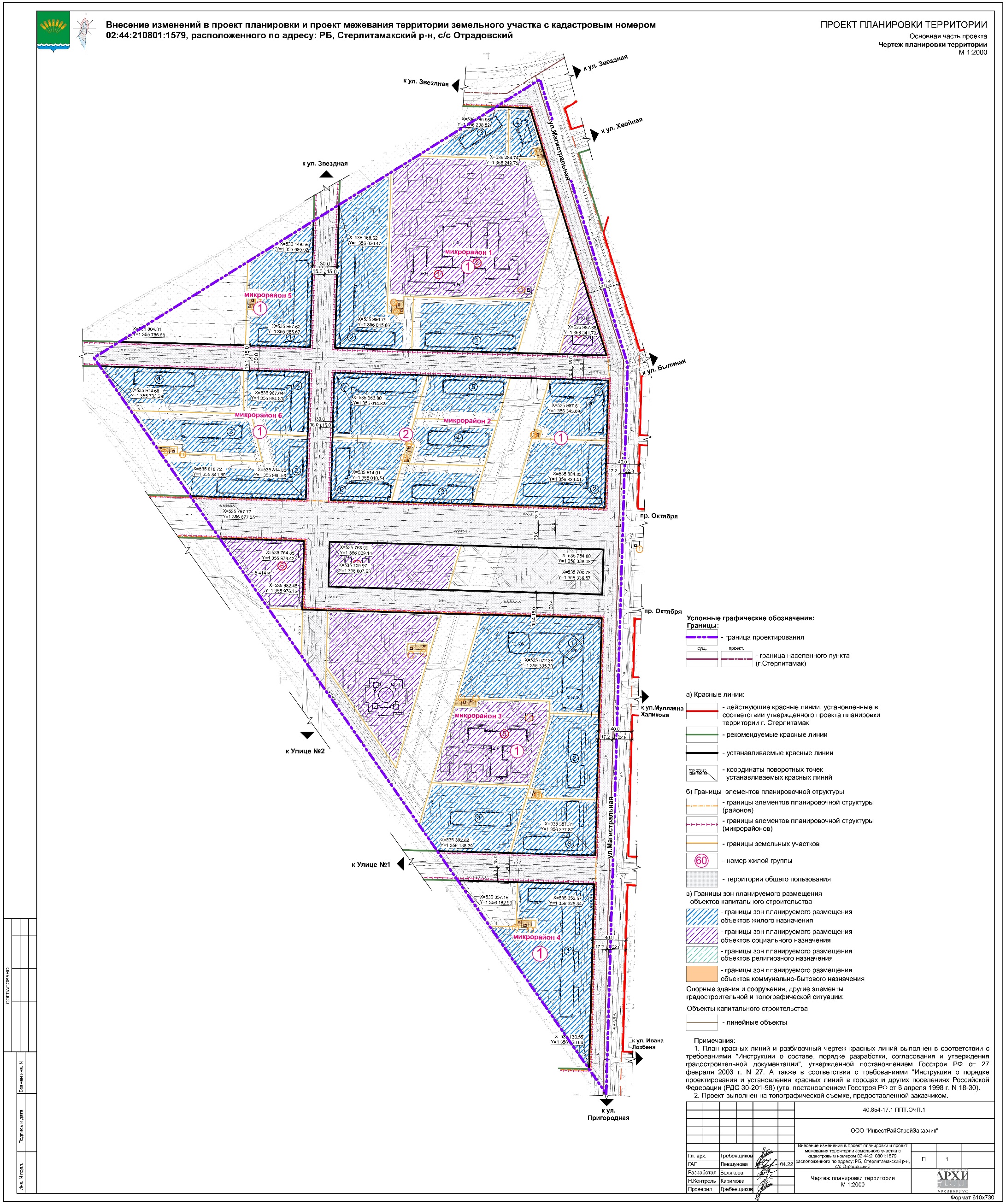 Основные технико–экономические показатели№НаименованиеШифрМасштабПроект планировки территорииПроект планировки территорииПроект планировки территорииОсновная часть проектаОсновная часть проектаОсновная часть проектаЧертеж планировки территории (Основной чертеж - в соответствии с ТЗ)А-40.854-17.1 ППТ.ОЧП.1-11:2 000Текстовая часть (Пояснительная записка с указанием положений - в соответствии с ТЗ)Положение о характеристиках планируемого развития территории, о характеристиках объектов капитального строительстваТом I А-40.854-17.1 ППТ.П.1Положения об очередности планируемого развития территорииТом I А-40.854-17 ППТ.П.1Материалы по обоснованию проектаМатериалы по обоснованию проектаМатериалы по обоснованию проектаКарта (фрагмент карты) планировочной структуры территории поселения с отображением границ элементов планировочной структурыА-40.854-17.1 ППТ.МОП.1-11:5 000Схема организации движения транспорта (включая транспорт общего пользования) и пешеходов, а также велодорожек, отражающую местоположение объектов транспортной инфраструктуры и учитывающую существующие и прогнозные потребности в транспортном обеспечении на территории, а также схему организации улично-дорожной сети А-40.854-17.1 ППТ.МОП.1-21:2 000Схема границ зон с особыми условиями использования территорииА-40.854-17.1 ППТ.МОП.1-31:2 000Схема, отображающая местоположение существующих объектов капитального строительства, в том числе линейных объектов, объектов, подлежащих сносу, объектов незавершенного строительстваА-40.854-17.1 ППТ.МОП.1-41:2 000Варианты планировочных и объемно-пространственных решений застройки территорииА-40.854-17.1 ППТ.МОП.1-51:2 000Схема вертикальной планировки территории, инженерной подготовки и инженерной защиты территории, подготовленная в случаях, установленных уполномоченным Правительством Российской Федерации федеральным органом исполнительной власти, и в соответствии с требованиями, установленными уполномоченным Правительством Российской Федерации федеральным органом исполнительной властиА-40.854-17.1 ППТ.МОП.1-61:2 000Схема инженерного обеспечения территории А-40.854-17.1 ППТ.МОП.1-71:2 000Иные материалы для обоснования положений о планировке территории:1:2 000Поперечные профили улицА-40.854-17.1 ППТ.МОП.1-81:200Схема обеспеченности проектируемой территории объектами социального и коммунально-бытового обслуживанияА-40.854-17.1 ППТ.МОП.1-91:2 000Предложение по изменению территориальных зонА-40.854-17.1 ППТ.МОП.1-101:5 000Схема мероприятий по предупреждению чрезвычайных ситуаций и мероприятия гражданской обороныА-40.854-17.1 ППТ.МОП.1-111:2 000Текстовая часть (Пояснительная записка с описанием и обоснованием положений, принятых в проекте - в соответствии с ТЗ)Том II А-40.854-17.1 ППТ.ТЧ.1Проект межевания территорииПроект межевания территорииПроект межевания территорииОсновная часть проектаОсновная часть проектаОсновная часть проектаТекстовая часть (Пояснительная записка (утверждаемая часть) - в соответствии с ТЗТом III А-40.854-17.1 ПМТ.ТЧ.1Чертеж межевания территории А-40.854-17.1 ПМТ.ОЧП.1-11:2 000Материалы по обоснованию проектаМатериалы по обоснованию проектаМатериалы по обоснованию проектаЧертеж по обоснованию межевания территорииА-40.854-17.1 ПМТ.МОП.1-11:2 000Директор, главный архитектор ООО «Архивариус», канд. арх., доц., член САР РФК.Н. ГребенщиковРуководитель архитектурно-планировочной мастерской №1, ГАПЕ.С. ЛевшуноваРуководитель архитектурно-планировочной мастерской №2, ГАПД.Р. КаримоваАрхитекторыД.Г. БоровскаяЕ.М. ГорбатоваД.М. ТабиеваИ.А. ПоловниковИнженеры-проектировщикиВ.В. ГерасинаВ.М. ФокинаВ.Г. ГавриловаА.В. НаливайкоД.С. ШакшакпаеваС.Л. СоловскийЕ.Д. СоловьеваМ.А. СтарковИнженеры-градостроителиП.В. ГинтерМ.И. БеляковаГ.Р. МамедовКадастровые инженерыЕ.А. БарышеваК.О. ЛисихинаР.М. МухатметгалинИнженеры технического отделаТ.Ю. ДанилейкоОбъекты, до которых исчисляется разрывРасстояние, мРасстояние, мРасстояние, мРасстояние, мРасстояние, мОбъекты, до которых исчисляется разрывОткрытые автостоянки и паркинги вместимостью, машино-местОткрытые автостоянки и паркинги вместимостью, машино-местОткрытые автостоянки и паркинги вместимостью, машино-местОткрытые автостоянки и паркинги вместимостью, машино-местОткрытые автостоянки и паркинги вместимостью, машино-местОбъекты, до которых исчисляется разрыв10 и менее11-5051-100101-300свыше 300Фасады жилых домов и торцы с окнами1015253550Торцы жилых домов без окон1010152535Территории площадок для отдыха, игр и спорта, детских2550505050Открытые спортивные сооружения общего пользования, места отдыха населения (сады, скверы, парки)2550по расчетампо расчетампо расчетам№ п/пНаименованиеколичество жилых и обществен-ных этажейКол-во квартирПл.застрой-ки, м2Общая пл., м2Общая пл.квартир, м2НаселениеМощностьСтр.объем, м3Микрорайон №1Микрорайон №1Микрорайон №1Микрорайон №1Микрорайон №1Микрорайон №1Микрорайон №1Микрорайон №1Микрорайон №1Микрорайон №1Жилые зданияЖилые зданияЖилые зданияЖилые зданияЖилые зданияЖилые зданияЖилые зданияЖилые зданияЖилые зданияЖилые зданияПроектируемая застройкаПроектируемая застройкаПроектируемая застройкаПроектируемая застройкаПроектируемая застройкаПроектируемая застройкаПроектируемая застройкаПроектируемая застройкаПроектируемая застройкаПроектируемая застройка1Многоквартирный жилой дом91891722150128936298-542502Многоквартирный жилой дом со встроенными помещениями, в том числе:9, 1232428192595015447515-90825аптека------25 кв.м. торг.пл.-магазин продовольственных товаров------115 кв.м. торг.пл.-3Многоквартирный жилой дом5307003150220574-122504Многоквартирный жилой дом515300135094532-5250Общественные зданияОбщественные зданияОбщественные зданияОбщественные зданияОбщественные зданияОбщественные зданияОбщественные зданияОбщественные зданияОбщественные зданияОбщественные здания1Дошкольное образовательное учреждение2-15163032--110 мест151602Общеобразовательная школа 2-4-30779231--825 мест461553Административно-бытовой комплекс, в том числе:--576778---2534,4административное здание2-288518--43 раб.мест2304теплый склад1-144130--10 раб.мест115,2холодный склад1-144130--10 раб.мест115,2Сооружения инженерной инфраструктурыСооружения инженерной инфраструктурыСооружения инженерной инфраструктурыСооружения инженерной инфраструктурыСооружения инженерной инфраструктурыСооружения инженерной инфраструктурыСооружения инженерной инфраструктурыСооружения инженерной инфраструктурыСооружения инженерной инфраструктурыСооружения инженерной инфраструктуры1.1, 1.9Трансформаторная подстанция (10\0,4 кВ)1-2424---562Газораспределительный пункт1-1818---41Итого:-558113285932327533919-226521,4Микрорайон №2Микрорайон №2Микрорайон №2Микрорайон №2Микрорайон №2Микрорайон №2Микрорайон №2Микрорайон №2Микрорайон №2Микрорайон №2Жилые зданияЖилые зданияЖилые зданияЖилые зданияЖилые зданияЖилые зданияЖилые зданияЖилые зданияЖилые зданияЖилые здания1Многоквартирный жилой дом91801689147428770293-53203,52Многоквартирный жилой дом со встроенно-пристроенными, в том числе:9;122612263213241291343176965магазин непродовольственных товаров------130 кв.м. торг.пл.-магазин продовольственных товаров------100 кв.м. торг.пл.-аптека------25 кв.м. торг.пл.-раздаточный пункт молочной кухни------18 порций-3Многоквартирный жилой дом со встроенными помещениями, в том числе:91221148100085767193-36162объекты торговли------190 кв.м. торг.пл.-4Многоквартирный жилой дом 91261148100085957199-361625Многоквартирный жилой дом91261148100085957199-361626Многоквартирный жилой дом со встроенными помещениями, в том числе:9,12176192212000,338344,7280-61236,59магазин непродовольственных товаров------311,7 кв.м. торг.пл.-магазин продовольственных товаров------281,87 кв.м. торг.пл.-7Многоквартирный жилой дом9222233014522,6711028,43358-71278,49Сооружения инженерной инфраструктурыСооружения инженерной инфраструктурыСооружения инженерной инфраструктурыСооружения инженерной инфраструктурыСооружения инженерной инфраструктурыСооружения инженерной инфраструктурыСооружения инженерной инфраструктурыСооружения инженерной инфраструктурыСооружения инженерной инфраструктурыСооружения инженерной инфраструктуры1.2, 1.8Трансформаторная подстанция (10\0,4 кВ)1-1212---282Газораспределительный пункт1-1818---41Итого:-121311 67892 64358737,131953-371 238,58Микрорайон №3Микрорайон №3Микрорайон №3Микрорайон №3Микрорайон №3Микрорайон №3Микрорайон №3Микрорайон №3Микрорайон №3Микрорайон №3Жилые зданияЖилые зданияЖилые зданияЖилые зданияЖилые зданияЖилые зданияЖилые зданияЖилые зданияЖилые зданияЖилые здания1Многоквартирный жилой дом со встроенно-пристроенными, в том числе:1917119141084621220707-127281магазин непродовольственных товаров------720 кв.м. торг.пл.-магазин продовольственных товаров------350 кв.м. торг.пл.-предприятие общественного питания------250 мест-предприятие бытового обслуживания------7 раб. мест-помещение для физкультурно-оздоровительных занятий в микрорайоне------225 кв.м-2Многоквартирный жилой дом со встроенными помещениями, в том числе:12,141821148144568206,87287-47866магазин непродовольственных товаров------380 кв.м. торг.пл.-магазин продовольственных товаров------380 кв.м. торг.пл.-3Многоквартирный жилой дом со встроенными помещениями, в том числе:9,12,1423116891924411448382-54844объекты торговли------220 кв.м. торг.пл.-4Многоквартирный жилой дом91261148100085957199-36162Общественные зданияОбщественные зданияОбщественные зданияОбщественные зданияОбщественные зданияОбщественные зданияОбщественные зданияОбщественные зданияОбщественные зданияОбщественные здания5Дошкольное образовательное учреждение2-25685187,26--230 мест163766Оздоровительный комплекс2-29628886--700 местед. пос.44430Здания религиозного назначенияЗдания религиозного назначенияЗдания религиозного назначенияЗдания религиозного назначенияЗдания религиозного назначенияЗдания религиозного назначенияЗдания религиозного назначенияЗдания религиозного назначенияЗдания религиозного назначенияЗдания религиозного назначения1Мечеть-Медресе1-19321932---52164Сооружения инженерной инфраструктурыСооружения инженерной инфраструктурыСооружения инженерной инфраструктурыСооружения инженерной инфраструктурыСооружения инженерной инфраструктурыСооружения инженерной инфраструктурыСооружения инженерной инфраструктурыСооружения инженерной инфраструктурыСооружения инженерной инфраструктурыСооружения инженерной инфраструктуры1.3, 1.7, 1.10Трансформаторная подстанция (10\0,4 кВ)1-2424---562Газораспределительный пункт1-3636---82Итого:-71011293,265984,3446831,871575-363 915,2Микрорайон №4Микрорайон №4Микрорайон №4Микрорайон №4Микрорайон №4Микрорайон №4Микрорайон №4Микрорайон №4Микрорайон №4Микрорайон №4Жилые зданияЖилые зданияЖилые зданияЖилые зданияЖилые зданияЖилые зданияЖилые зданияЖилые зданияЖилые зданияЖилые здания1Многоквартирный жилой дом со встроенными помещениями, в том числе:12,1442030103642821683723-127414объекты торговли------220 кв.м. торг.пл.-предприятия бытового обслуживания------5 раб.мест-Сооружения инженерной инфраструктурыСооружения инженерной инфраструктурыСооружения инженерной инфраструктурыСооружения инженерной инфраструктурыСооружения инженерной инфраструктурыСооружения инженерной инфраструктурыСооружения инженерной инфраструктурыСооружения инженерной инфраструктурыСооружения инженерной инфраструктурыСооружения инженерной инфраструктуры1.4Трансформаторная подстанция (10\0,4 кВ)1-66---142Газораспределительный пункт1-1818---41Итого:-42030103642821683723-127469Микрорайон №5Микрорайон №5Микрорайон №5Микрорайон №5Микрорайон №5Микрорайон №5Микрорайон №5Микрорайон №5Микрорайон №5Микрорайон №5Жилые зданияЖилые зданияЖилые зданияЖилые зданияЖилые зданияЖилые зданияЖилые зданияЖилые зданияЖилые зданияЖилые здания1Многоквартирный жилой дом со встроенными помещениями, в том числе:9,1226122452094612460416-73311предприятие бытового обслуживания------3 раб.мест-Сооружения инженерной инфраструктурыСооружения инженерной инфраструктурыСооружения инженерной инфраструктурыСооружения инженерной инфраструктурыСооружения инженерной инфраструктурыСооружения инженерной инфраструктурыСооружения инженерной инфраструктурыСооружения инженерной инфраструктурыСооружения инженерной инфраструктурыСооружения инженерной инфраструктуры1.5Трансформаторная подстанция (10\0,4 кВ)1-66---142Газораспределительный пункт1-1818---41Итого:-26122452094612460416-73366Микрорайон №6Микрорайон №6Микрорайон №6Микрорайон №6Микрорайон №6Микрорайон №6Микрорайон №6Микрорайон №6Микрорайон №6Микрорайон №6Жилые зданияЖилые зданияЖилые зданияЖилые зданияЖилые зданияЖилые зданияЖилые зданияЖилые зданияЖилые зданияЖилые здания1Многоквартирный жилой дом со встроенными помещениями, в том числе:9,121981689163209643322-57120предприятие бытового обслуживания------3 раб.мест-2Многоквартирный жилой дом со встроенными помещениями, в том числе:9,1226122632145912773426-74634объекты торговли------250 кв.м. торг.пл.-3Многоквартирный жилой дом91261112100085957199-350284Многоквартирный жилой дом91261112100085957199-35028Сооружения инженерной инфраструктурыСооружения инженерной инфраструктурыСооружения инженерной инфраструктурыСооружения инженерной инфраструктурыСооружения инженерной инфраструктурыСооружения инженерной инфраструктурыСооружения инженерной инфраструктурыСооружения инженерной инфраструктурыСооружения инженерной инфраструктурыСооружения инженерной инфраструктуры1.6Трансформаторная подстанция (10\0,4 кВ)1-66---142Газораспределительный пункт1-1818---41Итого:-711620057819343301146-201865Общественные зданияОбщественные зданияОбщественные зданияОбщественные зданияОбщественные зданияОбщественные зданияОбщественные зданияОбщественные зданияОбщественные зданияОбщественные здания7Модульный многофункциональный центр из облегченных конструкции1-606606--30 раб.мест2424Итого:--606606---2424№ п/пПоказателиЕдиница измеренияСовременное состояние на 2019 г.Расчетный срок1ТерриторияТерриторияТерриторияТерритория1.1Территория – всего:га39,0039,00- многоквартирные жилые дома-"--3,18- общественные здания-"--1,69- здания религиозного назначения--0,11- инженерно-технического назначения-"--0,009- площадки придомовые-"--2,16- площадки общеобразовательной школы и дошкольных учреждений-"--0,5- проезды, тротуары, велосипедные дорожки--17,68- озеленение внутридворовое5,3- озеленение ограниченного пользования общеобразовательной школы и дошкольных учреждений1,27- озеленение ограниченного пользования зданий религиозного назначения1,02- озеленение ограниченного пользования в охранных зонах ЛЭП-110 кВ2,6- озеленение общего пользования3,491.2Коэффициент застройки-"--0,121.3Коэффициент плотности застройки-"--0,71.4Из общей территории:1.4земли федеральной собственностига0,00,01.4земли субъектов Российской Федерации-"-0,00,01.4земли муниципальной собственности-"-0,021,231.4земли частной собственности-"-39,0017,772НаселениеНаселениеНаселениеНаселение2.1Численность населениячел.-67322.2Плотность населениячел./га-1733Жилищный фондЖилищный фондЖилищный фондЖилищный фонд3.1Общая площадь жилых домов, в том числе:тыс. м2 общей площади квартир0,0201,5753.2Плотность застройким2/га-92463.3Средняя этажность застройкиэтаж-5-193.4Существующий сохраняемый жилищный фондтыс. м2 общей площади квартир0,00,03.5Убыль жилищного фонда - всего-"-0,00,03.5В том числе:3.5государственной и муниципальной собственности-"-0,00,03.5частной собственности-"-0,00,03.6Из общего объема убыли жилищного фонда убыль:3.6по техническому состоянию-"-0,00,03.6по реконструкции-"-0,00,03.6по другим причинам (организация санитарно-защитных зон, переоборудование и пр.)-"-0,00,03.7Новое жилищное строительство - всего-"-0,0201,5753.7В том числе:3.7малоэтажное-"-0,00,03.7многоэтажное, из них:-"-0,0201,5753.7Многоквартирные жилые дома0,0201,5754Объекты социального и культурно-бытового обслуживания населенияОбъекты социального и культурно-бытового обслуживания населенияОбъекты социального и культурно-бытового обслуживания населенияОбъекты социального и культурно-бытового обслуживания населения4.1Образовательные организацииОбразовательные организацииОбразовательные организацииОбразовательные организации4.1.1Детские дошкольные учрежденияместо0,03404.1.2Общеобразовательные школы-"-0,08254.1.3Межшкольный учебно-производственный комбинат-"-0,0не предусматривается4.1.4Внешкольные учреждения-"-0,00,04.2Медицинские организации, учреждения социального обеспечения, спортивные и физкультурно-оздоровительные учрежденияМедицинские организации, учреждения социального обеспечения, спортивные и физкультурно-оздоровительные учрежденияМедицинские организации, учреждения социального обеспечения, спортивные и физкультурно-оздоровительные учрежденияМедицинские организации, учреждения социального обеспечения, спортивные и физкультурно-оздоровительные учрежденияДома-интернаты:4.2.1Дома-интернаты для взрослых инвалидов с физическими нарушениямимест на 1 тыс. чел старше 18 лет0,0не предусматривается4.2.2Детские дома-интернатымест на 1 тыс. чел от 4 до 17 лет0,0не предусматривается4.2.3Психоневрологические интернатымест на 1 тыс. чел старше 18 лет0,0не предусматривается4.2.4Специальные жилые дома и группы квартир для ветеранов войны и труда и одиноких престарелыхмест на 1 тыс. чел с 60 лет0,0не предусматривается4.2.5Специальные жилые дома и группы квартир для инвалидов на креслах-колясках и их семейместо0,0не предусматривается4.2.6Учреждения медико-социального обслуживаниямест на 1 тыс. чел. старшей возрастной группы0,0не предусматривается4.2.7Медицинские организации:Станции (подстанции) скорой медицинской помощиавтомобиль0,0не предусматриваетсяПоликлиника посещ. в смену0,0не предусматриваетсяАптека м2 общей площади0,0150,0Раздаточный пункт молочной кухнипорций 0,027,04.2.8Учреждения санаторно-курортные и оздоровительные, отдыха и туризма:Институты культового назначенияприходской храм0,0не предусматривается4.2.9Физкультурно-спортивные сооружения:Территорияга0,0не предусматривается4.2.10Помещения для физкультурно-оздоровительных занятий в микрорайонем2 общей площади 0,0225,04.2.11Спортивные залы общего пользованиям2 площади пола0,0не предусматривается4.2.12Бассейны крытые и открытые общего пользованиям2 зеркала воды0,0не предусматривается4.3Учреждения культуры и искусстваУчреждения культуры и искусстваУчреждения культуры и искусстваУчреждения культуры и искусства4.3.1Помещения для культурно-массовой и политико-воспитательной работы с населением, досуга и любительской деятельностим2 площади пола0,0не предусматривается4.3.2Танцевальные залыместо0,0не предусматривается4.3.3Клубы-"-0,0не предусматривается4.3.4Кинотеатры-"-0,0не предусматривается4.3.5Театры-"-0,0не предусматривается4.3.6Концертные залы-"-0,0не предусматривается4.3.7Цирки-"-0,0не предусматривается4.3.8Лектории-"-0,0не предусматривается4.3.9Залы аттракционов и игровых автоматовм2 площади пола0,0не предусматривается4.3.10Универсальные спортивно-зрелищные залы, в том числе с искусственным льдом1 место0,0не предусматривается4.3.11Городские массовые библиотекитыс.ед. хранен.читат. место0,0не предусматривается4.3.12Дополнительно в центральной городской библиотеке-"-0,0не предусматривается4.4Предприятия торговли, общественного питания и бытового обслуживанияПредприятия торговли, общественного питания и бытового обслуживанияПредприятия торговли, общественного питания и бытового обслуживанияПредприятия торговли, общественного питания и бытового обслуживания4.4.1Магазины, в том числе:- продовольственных товаровм2 торговой площади0,01226,87- непродовольственных товаров-"-0,02421,74.4.2Рыночные комплексы-"-0,0не предусматривается4.4.3Предприятия общественного питаниямест0,02504.4.4Магазины кулинариим2 торговой площади0,0не предусматривается4.4.5Предприятия бытового обслуживания населения, в том числе:рабочих мест- непосредственного обслуживания населения-"-нет данных48-административно-бытовой комплекс-"-нет данных634.4.6Производственные предприятия централизованного выполнения заказовобъектнет данныхне предусматриваетсяПредприятия коммунального обслуживания:4.4.7Прачечные, в том числе:- прачечные самообслуживаниякг. белья в смену0,0не предусматривается- фабрики-прачечные-"-0,0не предусматривается4.4.8Химчистки, в том числе:- химчистки самообслуживания-"-0,0не предусматривается- фабрики-химчистки-"-0,0не предусматривается4.4.9Баниместо0,01004.5Организации и учреждения управления, проектные организации, кредитно-финансовые учреждения и предприятия связиОрганизации и учреждения управления, проектные организации, кредитно-финансовые учреждения и предприятия связиОрганизации и учреждения управления, проектные организации, кредитно-финансовые учреждения и предприятия связиОрганизации и учреждения управления, проектные организации, кредитно-финансовые учреждения и предприятия связи4.5.1Отделения банков, операционная кассаоперационная касса0,014.5.2Отделения и филиалы банкаоперационное место0,014.5.3Районные (городские народные) судыобъект0,0не предусматривается4.5.4Областные (краевые) судыместо0,0не предусматривается4.5.5Юридические консультации-"-0,0не предусматривается4.5.6Нотариальная контора-"-0,0не предусматривается4.6Учреждения жилищно-коммунального хозяйстваУчреждения жилищно-коммунального хозяйстваУчреждения жилищно-коммунального хозяйстваУчреждения жилищно-коммунального хозяйства4.6.1Жилищно-эксплуатационные организацииобъект0,0не предусматривается4.6.2Пункт приема вторичного сырья-"-0,0не предусматривается4.6.3Гостиницыместо0,0не предусматривается4.6.4Общественные уборныеприбор0,0не предусматривается4.6.5Бюро похоронного обслуживания. Дом траурных обрядов.объект0,0не предусматривается4.6.6Кладбище традиционного захороненияга0,0не предусматривается4.6.7Кладбище урновых захоронений после кремации.-"-0,0не предусматривается5Транспортная инфраструктураТранспортная инфраструктураТранспортная инфраструктураТранспортная инфраструктура5.1Протяженность улично-дорожной сети, в том числе:км1,683,535.1.1Магистральные дороги, из них:-"-0,00,0- 1-го класса, скоростного движения- 2-го класса, регулируемого движения-"--"-0,00,00,00,05.1.2Магистральные улицы общегородского значения, из них:-"-0,00,93- 1-го класса, непрерывного движения- 2-го класса, регулируемого движения- 3-го класса, регулируемого движения-"--"--"-0,00,00,00,00,930,05.1.3Магистральные улицы районного значения-"-0,161,235.1.4Улицы и проезды местного значения, из них:-"-1,521,37- улицы в зонах жилой застройки- улицы в общественно-деловых и торговых зонах- улицы и дороги в сельскохозяйственной зоне-"--"--"-0,00,01,521,370,00,05.1.5Пешеходные улицы и площади-"-0,00,05.2Протяженность линий общественного пассажирского транспорта, в том числе:-"-0,161,695.2.1- трамвай- троллейбус- автобус-"-0,00,00,160,00,461,235.3Гаражи и стоянки для хранения легковых автомобилейместо0,03 1116Инженерное оборудование и благоустройство территорииИнженерное оборудование и благоустройство территорииИнженерное оборудование и благоустройство территорииИнженерное оборудование и благоустройство территории6.1Водопотреблением3/часнет данных214,146.2Водоотведение-"-нет данных214,146.3ЭлектропотреблениекВтнет данных8751,436.4Расход газам3/часнет данных96,456.5ТеплоснабжениеГкал/часнет данных14,956.6Количество твердых бытовых отходовм3/годнет данных9 427В том числе утилизируемых-"-нет данных9 4276.7Потребность в иных видах инженерного оборудования:Количество поверхностного стокам3/сутнет данных1 214,07Охрана окружающей средыОхрана окружающей средыОхрана окружающей средыОхрана окружающей среды7.1Озеленение санитарно-защитных зонга0,00,07.2Уровень загрязнения атмосферного воздухат/годнет данных197.3Уровень шумового воздействиядБАнет данных45-557.4Территории, требующие проведения специальных мероприятий по охране окружающей средыганет данных0,0